Всероссийский конкурс молодых художников-стилистов по костюму«ФОРМУЛА СТИЛЯ-2017»21-23 февраля 2017 годаУчредитель: Российский государственный университет им. А.Н. Косыгина(Технологии. Дизайн. Искусство)Конкурс проводится с 2001 года.Основные задачи конкурса-	привлечение молодых творчески одаренных обучающихся к созданию творческих работ в области моды и стиля;-	выявление и всесторонняя поддержка научно-практических исследований в области моды и стиля;-	развитие творческого роста молодых художников-стилистов и стимулирование интереса к изучению народных традиций и декоративно-прикладного искусства;-	воспитание и формирование эстетического вкуса у молодого поколения.Общие положенияВ Конкурсе принимают участие студенты, магистранты, аспиранты, представившие в соответствии с правилами конкурсную коллекцию.Участие в Конкурсе – очное, бесплатное.Срок подачи заявок для участия до 15 февраля 2017 года в электронном виде на адрес: formulastilya@bk.ru.21 февраля 2017 года в 10.00 – регистрация участников и отборочный этап конкурса в актовом зале РГУ им. А.Н. Косыгина (Москва, ул. Малая Калужская, д.1)23 февраля 2017 года 16.00-18.00 – Гала-показ (финал) Конкурса, который будет проходить в рамках показов дефиле-шоу «CJF. Детский подиум-2017. ВЕСНА» Всем конкурсантам вручаются дипломы участников.Заявку по прилагаемой форме необходимо заполнить, отсканировать и в формате *.jpg направить на адрес formulastilya@bk.ruУсловия участияДля конкурсного отбора принимаются коллекции моделей одежды, обуви и/или аксессуаров. Состав коллекции – не менее пяти моделей.Подбор музыкального сопровождения коллекции будет происходить во время регистрации 21 февраля 2017 года из тех треков, которые предоставит Оргкомитет.Длительность демонстрации коллекции на подиуме не должна превышать 2 минут. Оргкомитет предоставляет моделей для участия в показе. Если на регистрации участник выбирает моделей, предоставленных Оргкомитетом, то эти модели будут участвовать в показах. Ждем Ваших заявок в оргкомитет конкурса!Координаторы конкурса Оленева Ольга СергеевнаРыбаулина Ирина Викторовна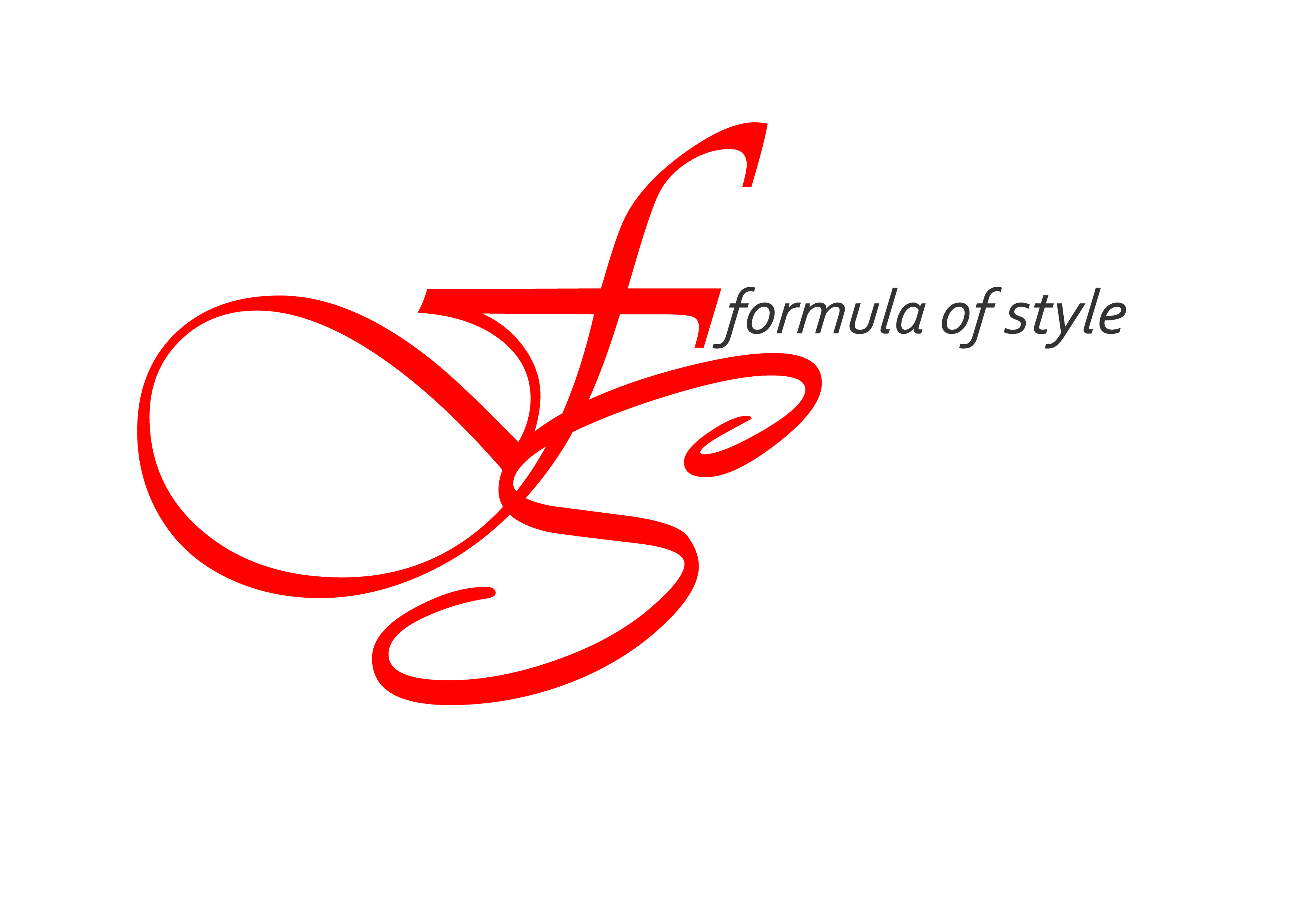 «ФОРМУЛА СТИЛЯ - 2017»Москва, ул. Малая Калужская, 1, тел: 8(495) 955-33-89 E-mail: formulastilya@bk.ru (под темой – формула 2017)Российский государственный университетим. А.Н. Косыгина (Технологии. Дизайн. Искусство)